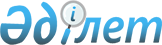 Об образовании избирательных участковРешение акима города Сатпаев Карагандинской области от 9 ноября 2018 года № 1. Зарегистрировано Департаментом юстиции Карагандинской области 30 ноября 2018 года № 5020.
      В соответствии с Конституционным законом  Республики Казахстан от 28 сентября 1995 года "О выборах в Республике Казахстан", Законом Республики Казахстан от 23 января 2001 года "О местном государственном управлении и самоуправлении в Республике Казахстан" РЕШИЛ:
      1. Образовать в городе Сатпаев избирательные участки согласно приложению к настоящему решению.
      2. Признать утратившим силу решение акима города Сатпаев от 6 марта 2015 года № 1 "Об образовании избирательных участков" (зарегистрировано в Реестре государственной регистрации нормативных правовых актов за № 3033, опубликовано 3 апреля 2015 году в газете "Шарайна" за № 13 (2151), в информационно-правовой системе "Әділет" 11 сентября 2015 года).
      3. Контроль за исполнением настоящего решения возложить на руководителя аппарата акима города Нысанбаева А.С.
      4. Настоящее решение вводится в действие по истечении десяти календарных дней после дня его первого официального опубликования. ИЗБИРАТЕЛЬНЫЕ УЧАСТКИ В ГОРОДЕ САТПАЕВ
      Сноска. Приложение – в редакции решения акима города Сатпаев области Ұлытау от 23.01.2023 № 1 (вводится в действие по истечении десяти календарных дней после дня его первого официального опубликования). Избирательный участок № 281
      Местонахождение: коммунальное государственное учреждение "Общеобразовательная школа №5" отдела образования города Сатпаев управления образования области Ұлытау, область Ұлытау, город Сатпаев, улица Бабыр би, здание 5.
      Границы: проспект академика Каныша Сатпаева 1, 2, 3, 5, 6, 7, 8, 9, 11, 13, 15, 17, 19, 21, 23, 25, 27, 29, 31; улица Аманжолова 1, 2, 3, 4, 5, 6, 7, 9; улица Амре Кашаубаева 1, 2, 3, 4, 5, 6, 7, 8, 9, 10, 11, 12, 13, 14, 15, 16, 17, 18; улица Бабыр би 4, 6, 8, 12, 14, 16; улица Байсеитовой 2, 4, 5, 6, 7, 8, 9, 10, 11, 12, 13, 14, 15, 16, 18; улица Болмана 3, 4, 5а, 6, 7, 8, 9, 12, 14; улица Виктора Гурбы 1, 3, 4, 5, 6, 8, 9, 10, 11, 12, 13, 14, 15, 16, 17, 18, 19, 20, 21, 22, 23, 24, 25, 26, 27, 28, 29, 30, 31, 32; улица Исы Байзакова 1, 2, 3, 4, 5, 6, 7, 8, 9, 10, 11, 12, 13, 14, 15, 16, 17, 18; улица Наурыз 1/1, 1/2, 1/3, 1/4, 4, 6, 8, 12, 14, 16, 18; улица Тайжана Калмагамбетова 2, 4, 6, 10, 11, 12, 20; улица Улытауская 2, 4, 6, 8, 10, 12, 14, 16, 18, 20, 22, 24, 26, 28. Избирательный участок № 282
      Местонахождение: коммунальное государственное учреждение "Общеобразовательная школа №5" отдела образования города Сатпаев управления образования области Ұлытау, область Ұлытау, город Сатпаев, улица Бабыр би, здание 5.
      Границы: проспект академика Каныша Сатпаева 33, 35, 37, 39, 41, 43, 45, 47, 49, 51, 53, 55, 57, 59, 61; улица Бабыр би 3, 9; улица Виктора Гурбы 33, 34, 35, 36, 37, 38, 39, 40, 41, 42, 43, 44, 45, 46, 47, 48, 49, 50, 51, 52, 53, 55, 57, 58, 59, 60, 61, 62, 63, 64, 65, 67, 69; улица Гани Муратбаева 3, 4, 5, 6, 8, 10а, 10б, 12, 14, 16, 18, 22, 24, 26, 30, 32, 34, 36; улица Жастар 1/4, 3, 5, 7, 8, 9, 10, 12, 14, 16; улица Пушкина 1; улица Улытауская 30, 32, 34, 38, 40, 42, 44, 46, 48, 50, 50а, 52, 54, 56, 58, 60; улица Шакарима 3, 4, 5, 6, 7, 8, 9, 10, 11, 12, 13, 14. Избирательный участок № 283
      Местонахождение: коммунальное государственное учреждение "Общеобразовательная школа №14" отдела образования города Сатпаев управления образования области Ұлытау, область Ұлытау, город Сатпаев, улица Наурыз, здание 5.
      Границы: проспект академика Каныша Сатпаева 10, 12, 14, 16, 18; улица Аблай хана 1а, 6, 7, 9, 18; улица Аманжолова 8, 10, 11, 12, 13, 14, 15, 16, 17, 18, 19, 20, 21, 22, 23, 24, 25, 26, 27, 28, 29, 30, 31, 32; улица Байсеитовой 17, 19, 20, 21, 22, 23, 24, 25, 26, 27, 28, 29, 30, 31, 32, 33, 34, 36, 38, 40, 42; улица Баубека Булкышева 3, 13, 14, 19; улица Бауыржана Момышулы 1, 2, 3, 3а, 4, 4/4, 5, 5а, 6, 7, 8, 9, 10, 10а, 11, 12а, 13, 14, 15, 16, 17, 21, 23; улица Вишневая 3, 4, 6, 7, 9, 11, 12, 13, 14, 16, 17, 18, 19, 21, 24, 25, 29, 31, 33, 35, 38, 42, 43, 47, 51, 52, 55, 56, 57, 58, 59, 61, 62, 63, 66, 68, 78, 81, 83, 89, 91; улица Вязовая 3, 4, 8, 10, 15, 20, 25, 30, 40, 41, 51, 53, 58, 60, 76; улица Ердена 2, 4, 4а, 5, 6, 6а, 7, 8, 9, 10, 11, 12, 13, 14, 15, 16, 16а, 17, 18, 18а, 19, 21, 23, 25, 27, 27а, 28, 29, 30, 31, 32, 33, 34, 38, 40; улица Земляничная 1, 3, 5, 6, 8, 14, 15, 16, 20, 27, 31, 40, 41, 43, 44, 46, 50, 59, 62, 78, 84, 85, 87, 89, 90, 92; улица Кажымукана 1, 2, 3, 4, 5, 6, 7, 8, 13, 15, 17, 18, 19, 21, 23, 25; улица Клубничная 1, 2, 3, 5, 13, 25, 26, 33, 36, 37, 48, 49, 50, 52, 56, 58, 60, 61, 64, 71, 73, 78, 80, 91; улица Коктем 1, 2, 3, 4, 4а, 5, 6, 7, 8, 9, 10, 11, 13, 13а, 15, 16, 17, 18, 19; улица Курмангазы 1, 2, 3, 4, 5, 6, 7, 8, 9, 10, 11, 12, 13, 14, 15, 16, 17, 18, 19, 20, 21, 22, 23, 24, 26, 27, 28, 30, 32; улица Лесная 2, 4, 5, 6, 13, 15, 19, 26; улица Малиновая 2, 4, 8, 14, 19, 21, 22, 23, 24, 26, 27, 29, 36, 40, 42, 43, 46, 48, 50, 51, 53, 54, 55, 58, 61, 65, 66, 68, 76, 77, 81, 84, 88, 92; улица Мухтара Ауэзова 2, 4, 6, 8, 10, 11, 12, 13, 14, 16, 18, 20, 22, 26; улица Наурыз 3, 3а, 3б, 3в-а, 3в-б, 3г, 20, 22, 24, 26, 28, 30, 32, 34, 36, 38; улица Озерная 1а, 2, 6, 8, 14, 16, 18, 26, 27, 37, 38, 39, 40, 43; улица Подгорная 1, 8, 11, 15, 16, 18, 23, 26, 28, 32, 33; улица Сабита Муканова 2, 3, 4, 5, 5а, 6, 7, 8, 9, 10, 11, 12, 13, 14, 15, 16, 17, 18, 19, 20, 21, 22; улица Садовая 6, 13, 16, 17, 20, 27, 36, 47, 51, 54, 65; улица Степная 3, 6, 8, 19, 26; улица Тайжана Калмагамбетова 1, 3, 5, 7, 9, 13, 15, 16, 17, 24, 25, 26, 28, 30; улица Толе би 1, 2, 3, 4, 5, 6, 8, 10, 13, 14, 17, 19, 23, 25, 27; улица Яблоневая 1, 2, 4, 5, 6, 10, 13, 16, 17, 22, 23, 26, 28, 32, 33, 52, 56, 58, 64, 67, 68, 69, 75, 80, 81, 82, 91, 93, 184, 196. Избирательный участок № 284
      Местонахождение: коммунальное государственное учреждение "Общеобразовательная школа №27" отдела образования города Сатпаев управления образования области Ұлытау, область Ұлытау, город Сатпаев, улица Наурыз, здание 7.
      Границы: переулок Шыгыс-1 1, 2, 3, 4, 5, 6, 7, 8, 9; переулок Шыгыс-2 1, 2, 3, 4, 5, 6, 7, 8, 9; переулок Шыгыс-3 1, 2, 3, 4, 5, 6, 7, 8, 9; переулок Шыгыс-4 3, 4, 5, 6, 7, 8; переулок Шыгыс-5 1, 2, 3, 4, 5, 6, 7, 8, 9; проспект академика Каныша Сатпаева 20, 22, 24, 26, 28, 30, 30а, 32; улица Абикена Мамахова 1, 2, 3, 4, 5, 6, 7, 8, 9, 10, 11, 12, 13, 14, 15, 16, 17, 18, 19, 20, 21, 22, 23, 24, 25, 26, 27, 28, 29, 30; улица Абсамата Тажбенова 57, 60, 62, 64, 66, 68; улица Алаш 2, 4, 6, 8, 10, 12, 14, 16, 18, 20, 22, 24, 26, 28, 30, 32, 34, 36, 38, 40, 42, 44, 46, 48, 50, 52, 54, 56, 58, 60, 62, 64, 66, 68, 70, 72, 74, 76, 78, 80, 80а, 82, 82а, 84; улица Аманжолова 33, 34, 35, 36, 37, 38, 39, 40, 41, 42, 43, 44, 45, 46, 47, 48, 49, 50, 51, 52, 53, 54, 55, 56, 57, 59, 61; улица Амре Кашаубаева 20, 22, 24, 25, 26, 27, 28, 29, 30, 31, 33; улица Байсеитовой 35, 37, 39, 41, 43, 44, 45, 46, 47, 48, 49, 50, 51, 52, 53, 54, 55, 56, 57, 58, 59, 60, 61, 62, 63, 64, 65, 66, 68, 70, 72, 74, 76, 78; улица Баубека Булкышева 21, 23, 25, 27, 29, 30, 31, 32, 33, 35, 37, 39, 41, 43, 45, 47, 49, 51, 53, 55, 57, 59, 61, 63, 65, 67, 69, 73, 75, 77, 79, 130, 130б, 132; улица Бауржана Момышулы 20, 22, 24, 25, 26, 27, 28, 29, 30, 31, 32, 33, 34, 35, 36, 37, 38, 39, 40, 41, 42, 43, 44, 45, 46, 47, 48, 49, 50, 51, 52, 53, 54, 55, 56, 57, 58, 59, 60, 61, 62, 63, 64, 65, 66, 67, 68, 69, 70, 71, 72, 74, 76, 78, 80, 82, 84, 92, 96, 104, 106, 108, 110, 112, 114, 116, 118, 120, 122, 124, 126, 128, 130, 132, 134, 136, 138, 140, 142, 144, 146, 148, 150, 152, 154, 158, 160, 162, 164, 166; улица Гани Муратбаева 34а, 36а, 38, 39, 40, 42; улица Ердена 35, 35а, 37, 39, 41, 41а, 42, 43, 44, 45, 46, 47, 48, 49, 49а, 50, 50а, 51, 51а, 53, 53б, 54, 55, 55а, 56, 57, 58, 60, 65, 66, 67, 68, 70, 72, 74, 77; улица Ильи Панина 3, 4, 5, 6, 8, 10, 11, 13, 15, 16, 18, 20, 22, 23, 30, 31, 37, 62; улица Коктем 20, 20а, 21, 22, 23, 24, 25, 26, 27, 28, 29, 30, 31, 32, 33, 34, 35, 36, 37, 38, 39, 40, 41, 42, 43, 44, 46, 48, 50, 52, 54, 56, 58; улица Колбасова 1, 2, 3, 4, 5, 6, 7, 8, 9, 15, 16, 17, 18, 19, 20, 21, 22, 23, 24; улица Курмангазы 29, 31, 33, 34, 35, 36, 37, 38, 39, 40, 41, 42, 43, 44, 45, 46, 47, 48, 49, 50, 51, 52, 53, 54, 56, 58, 60, 62; улица Муслима Нурушева 1, 2, 3, 4, 5, 6; улица Мухтара Ауэзова 3, 5, 7, 9, 15, 17, 19; улица Наурыз 40, 42, 44, 46, 48, 50, 52, 54, 56, 58, 60, 62, 64, 66, 70, 72, 76, 78; улица Садыка Асатова 3в, 4, 5, 9, 11, 13, 15, 17, 19, 21, 23, 25, 26, 27, 28, 29, 30, 31, 32, 33, 34, 35, 36, 37, 38, 39, 40, 41, 42, 43, 44, 45, 47, 48, 48а, 51, 53, 55, 57, 58, 59, 61, 67, 69, 71а, 77; улица Сакена Сейфуллина 1, 2, 3, 4, 5, 6, 7, 8, 9, 10, 11, 12, 13, 14, 15, 16, 17, 18, 19, 20, 21, 22, 23, 24, 25, 26, 27, 28, 29, 30; улица Токаш Бокина 53, 55, 59, 65; улица Турара Рыскулова 39, 41, 43, 45, 47, 49; улица Халимы Артыгалиевой 1, 2, 3, 4, 7, 9, 12, 14, 15, 17, 19, 26, 28, 30, 31, 33, 35.  Избирательный участок № 285
      Местонахождение: коммунальное государственное учреждение "Общеобразовательная школа №3" отдела образования города Сатпаев управления образования области Ұлытау, область Ұлытау, город Сатпаев, улица Женис, здание 17Б.
      Границы: проспект академика Каныша Сатпаева 34, 68; улица Алаш 1, 3, 5, 7, 9, 11, 13, 15, 15а, 17, 19, 21, 23, 25, 27, 29, 31, 33, 35, 37, 41, 43, 45, 47, 49, 51, 53, 55, 57, 61, 63, 65, 67, 69, 71, 73, 75, 77, 79, 81, 83, 85, 85а, 87, 89, 91, 93, 171, 174, 183, 185, 186; улица Алии Молдагуловой 1, 2, 3, 4, 5, 6, 7, 8, 9, 10, 11, 12, 13, 14, 15, 16, 17, 18, 19, 19а, 20, 21, 22, 23, 24, 25, 26, 27, 28, 30, 31, 32, 33, 34, 35, 36, 37, 38, 39, 40, 41, 42, 43, 44, 45, 46, 47, 48, 49, 50, 51, 52, 53, 54, 55, 56, 57, 58, 59, 60, 61, 62, 63а, 64, 65, 66, 68, 70, 74, 76, 78, 80, 80а, 82, 82а, 84, 86, 88, 90, 92, 94, 94а; улица Байконурова 9, 11, 17, 19, 25, 27, 29, 31, 32, 33, 34, 35, 36, 37, 38, 39, 40, 41, 42, 43, 44, 45, 46, 46а, 47, 48, 49, 51, 52, 53, 54, 55, 56, 57, 58, 59, 60, 61, 62, 63, 64, 65, 66, 67, 68, 69, 70, 71, 72, 73, 74, 75, 76, 77, 78, 79, 80, 81, 82, 83, 84, 85, 87, 88, 89, 92, 93, 95, 96, 97, 98, 99, 100, 101, 102, 103, 104, 104а, 105, 106, 107, 108, 109, 110, 111, 112, 113, 115, 117; улица Баубека Булкышева 136, 138, 140, 142, 144, 146, 148, 150; улица Болмана Кожабаева 71, 72, 73, 74, 75, 76, 77, 78, 79, 80, 81, 83; улица Виктора Курьятова 2, 3, 4, 5, 6, 7, 8, 9, 10, 11, 12, 13, 14, 15, 16, 17, 17а, 18, 19, 20, 21, 22, 23, 24, 25, 26; улица Гани Муратбаева 33, 35; улица Ердена 93, 95, 97, 99, 101, 103; улица Женис 4б, 8, 10, 12, 14, 16, 18, 20, 21/2, 23; улица Максима Горького 1, 2, 3, 4, 5, 6, 7, 8, 9, 10, 11, 12, 13, 14, 23, 24, 25, 26, 27, 28, 29, 30, 31, 32, 33, 34, 36, 38, 39, 40, 41, 41а, 42, 43, 44, 46, 47, 48, 48а, 49, 50, 51, 52, 53, 54, 55, 56, 57, 58, 59, 60, 61, 62; улица Мусы Жалиля 3, 4, 5, 6, 7, 8, 9, 10, 11, 12, 13, 14, 23, 24, 25, 26, 27, 28, 29, 30, 31, 32, 33, 34, 35, 36, 37, 38, 40, 41, 42, 43, 44, 45, 46, 47, 48, 49, 50, 51, 52, 53, 54, 55, 56, 57, 58, 59, 60, 61, 62; улица Наурыз 7а, 7б, 9, 11, 13, 15, 15а, 17, 19, 21, 23, 25, 27, 29, 31, 33, 35, 37, 82, 84, 86, 88, 90, 92, 94, 96, 98, 102, 104, 108; улица Токаш Бокина 61, 66, 68, 70, 72, 73, 74, 75, 76, 77, 79, 81, 90; улица Турара Рыскулова 70, 72, 74, 76, 76а, 76б, 78, 79, 80, 81, 82, 83; улица Халифа Алтая 1, 2, 3, 4, 5, 6, 7, 8, 9, 10, 11. Избирательный участок № 286
      Местонахождение: коммунальное государственное учреждение "Специализированная детско-юношеская школа олимпийского резерва города Сатпаев" Управления физической культуры и спорта области Ұлытау, область Ұлытау, город Сатпаев, проспект Независимости, здание 28.
      Границы: улица Амангельды Иманова 1, 2, 3, 4, 5, 6, 7, 8, 9, 10, 11, 12, 13, 14, 15, 16, 17, 18, 19, 20, 21, 22, 23, 24, 25, 26, 27, 28, 29, 30, 30/1, 31, 32, 33, 34, 35, 36, 37, 38, 39, 40, 41, 42, 43, 44, 45, 46, 47, 48, 49, 50, 51, 52, 53, 54, 55, 56, 57, 58, 59, 60, 61, 62, 65, 67, 69, 70, 73, 76; улица Аубакира Кусаинова 31, 33, 35, 38, 40, 42, 42/2, 44, 44а, 48, 50, 52, 54, 56, 58, 60, 62, 64; улица Аширбека Кунанбаева 1, 2, 3, 4, 5, 6, 7, 8, 9, 10, 11, 12, 13, 14, 15, 16, 17, 18, 20, 22; улица Беймбет Майлина 1, 1а, 2, 3, 3а, 4, 5, 5а, 5б, 6, 7, 8, 10, 12, 14, 16, 18, 20, 21; улица Ердена 108, 110, 112, 114, 116, 123, 125, 127, 129, 131, 133, 135; улица Женис 13, 15, 15а, 17, 17а, 19, 22, 24, 26, 27, 28, 29, 30, 31, 32, 33, 34, 35, 36, 37, 38, 39, 40, 41, 42, 43, 44, 45, 46, 48, 49, 50, 51, 51а, 52, 53, 54, 55, 56, 57, 58, 59, 60, 61, 62, 63, 64, 66, 68, 70, 72, 74, 76, 78, 80, 82; улица Жолдасбека Жакыпбекова 2, 3, 4, 5, 6, 7, 8, 9, 10, 11, 12, 13, 14, 15, 17, 19, 21; улица Наурыз 41, 43, 43а, 51, 53, 110, 112, 114, 118, 120, 122, 124, 126, 128, 130, 132, 134, 136; улица Пацаева 1, 1а, 2, 3, 4, 5, 6, 7, 8, 9, 10, 11, 12, 13, 14, 15, 16, 17, 18, 18б, 20; улица Чокана Валиханова 1, 2, 3, 4, 5, 6, 7, 8, 9, 10, 11, 12, 13, 14, 15, 16, 17, 18, 19, 20, 21, 22, 23, 24, 25, 26, 27, 28, 29, 30, 31, 32, 33, 34, 35, 36, 37, 38, 39, 40, 41, 42, 43, 44, 45, 46, 47, 48, 49, 50, 51, 52, 53, 54, 55, 56, 58, 59, 60, 61, 61А, 62, 65, 67, 74. Избирательный участок № 287
      Местонахождение: коммунальное государственное учреждение "Сатпаевский индустриальный колледж" управления образования области Ұлытау, область Ұлытау, город Сатпаев, улица Аубакира Кусаинова, дом 23А.
      Границы: проспект академика Каныша Сатпаева 36, 38, 40, 42, 44, 46, 48, 50, 52, 54, 56, 58, 60, 62, 65, 67, 69, 70, 71, 72, 73, 74, 75, 76, 77, 78, 79, 80, 81, 85, 87, 89, 91, 93, 93а, 95, 99, 101, 103; проспект Независимости 16, 18, 20, 22, 24; улица Аубакира Кусаинова 10, 12, 14, 14а, 16, 18, 20, 21, 22, 23, 24, 25, 26, 28, 30, 32, 34, 36; улица Байконурова 3, 4, 6, 8, 12, 14, 16, 18, 24; улица Виктора Гурбы 66, 68, 72, 74, 76, 78, 80, 82, 84, 88, 90, 92, 94; улица Гани Муратбаева 13, 15, 17, 19, 21, 25, 31; улица Женис 3, 3а, 3б, 4, 5, 6, 7, 9; улица Маншук Маметовой 1, 2, 3, 4, 5, 6, 7, 8, 9, 10, 11, 12, 13, 14, 16; улица Мухита Бопежанова 1, 2, 3, 4, 5, 6, 7, 8, 9, 10, 11, 12, 13, 15, 16, 18, 20. Избирательный участок № 288
      Местонахождение: коммунальное государственное учреждение "Центр духовного, общественного и межнационального согласия народа Казахстан" государственного учреждения "Отдел внутренней политики города Сатапаев", область Ұлытау, город Сатпаев, улица Аубакира Кусаинова, дом 8.
      Границы: проспект Независимости 1, 1а, 3, 3а, 4, 5, 5а, 6, 8, 10, 12; улица Аубакира Кусаинова 3а, 4а, 4б, 5а, 5б, 7а; улица Виктора Гурбы 73, 75, 77, 79, 81, 83, 85, 87, 89, 91, 93, 95, 97, 99; улица Улытауская 62, 64, 66, 68, 70, 72, 74, 76, 78, 80, 82, 84, 84а. Избирательный участок № 289
      Местонахождение: коммунальное государственное учреждение "Школа-гимназия имени Бауыржана Момышулы" отдела образования города Сатпаев управления образования области Ұлытау, область Ұлытау, город Сатпаев, улица Наурыз, здание 144.
      Границы: улица Ердена 137, 139, 141, 143, 145, 147, 149, 151, 153, 155, 157; улица Наурыз 140, 142. Избирательный участок № 290
      Местонахождение: коммунальное государственное учреждение "Школа-гимназия имени Бауыржана Момышулы" отдела образования города Сатпаев управления образования области Ұлытау, область Ұлытау, город Сатпаев, улица Наурыз, здание 144.
      Границы: проспект Независимости 32, 34, 36, 38, 49, 51, 53, 55; улица Ердена 159, 161, 163, 165, 167, 169; улица Наурыз 146, 148, 150, 152.  Избирательный участок № 291
      Местонахождение: коммунальное государственное учреждение "Школа-лицей №4 имени Абая" отдела образования города Сатпаев управления образования области Ұлытау, область Ұлытау, город Сатпаев, проспект академика Каныша Сатпаева, здание 114А.
      Границы: проспект Независимости 43, 57; улица Ердена 173, 175, 177, 179, 181, 183, 185, 187, 189а, 191, 193, 195. Избирательный участок № 292
      Местонахождение: коммунальное государственное казенное предприятие "Дворец горняков имени Шынболата Дильдебаева" государственного учреждения "Отдел культуры и развития языков города Сатпаев", область Ұлытау, город Сатпаев, проспект академика Каныша Сатпаева, строение 106.
      Границы: проспект академика Каныша Сатпаева 102а, 104, 104/1, 104/3, 104/4, 104/5, 104/6; проспект Независимости 31, 33, 35, 35а, 37, 41, 45, 47. Избирательный участок № 293
      Местонахождение: коммунальное государственное казенное предприятие "Дворец горняков имени Шынболата Дильдебаева" государственного учреждения "Отдел культуры и развития языков города Сатпаев", область Ұлытау, город Сатпаев, проспект академика Каныша Сатпаева, строение 106.
      Границы: проспект академика Каныша Сатпаева 88, 90, 92, 94, 96, 98, 100, 102, 105, 107, 115, 117; проспект Независимости 23, 25, 27; улица Мәңгілік ел 22. Избирательный участок № 294
      Местонахождение: коммунальное государственное учреждение "Общеобразовательная школа № 25" отдела образования города Сатпаев управления образования области Ұлытау, область Ұлытау, город Сатпаев, улица Мәңгілік ел, здание 12А.
      Границы: проспект Независимости 7, 9, 15, 17, 17а, 19, 21; улица Виктора Гурбы 96, 98, 100, 102, 104, 106; улица Мәңгілік ел 10, 14, 16, 18, 20. Избирательный участок № 295
      Местонахождение: коммунальное государственное учреждение "Общеобразовательная школа имени Каныша Сатпаева" отдела образования города Сатпаева управления образования области Ұлытау, область Ұлытау, город Сатпаев, проспект академика Каныша Сатпаева, строение 139.
      Границы: проспект академика Каныша Сатпаева 143/1, 143/2, 143/3, 143/4, 143/5, 145/1, 145/2, 145/3, 145/4, 145/5, 147/1, 147/2, 147/3, 147/4, 147/5, 149/1, 149/2, 149/3, 151/1, 151/2; улица Абая Кунанбаева 5/6; улица Горняцкая 1, 3, 5, 7, 9, 11, 13; улица Дурментаева 1, 2, 3, 4, 5, 6, 7, 8, 9, 10, 11, 12, 13, 14, 15, 16, 17, 18, 19, 20, 21, 22, 23, 23а, 23б, 24, 24/2, 25а, 25б, 26, 26а, 28; улица Жаксымбека Унчибаева 1, 3, 5, 7, 8, 9, 10, 11, 12, 13, 14, 15, 16, 17, 18, 19, 20, 21, 22, 23, 24, 25, 26, 27, 28, 29, 30, 31, 33, 35, 37, 39, 41, 43, 45, 47, 49, 51, 53; улица Жанпеисова 1, 2, 3, 4, 5, 6, 7, 8, 9, 10, 11, 12, 13, 14, 15, 16, 17, 18, 19, 20, 20а, 21, 22, 22а, 22б, 22в, 23, 24, 24а, 25; улица Кызымхана Кентаева 1, 2, 3, 4, 5, 6, 7, 8, 9, 10, 11, 12, 13, 14, 15, 16, 17, 18, 19, 20, 21; улица Нуркена Абдирова 2, 4, 6, 8, 10, 12, 14, 16, 18, 20, 22, 24, 25, 26, 28, 30, 32, 34, 36, 38, 39, 40, 42; улица Павла Шаталюка 1, 2, 2а, 3, 4, 4а, 5, 6, 6а, 7, 7а, 8, 8/3, 8а, 10, 10а, 12, 12/1, 12/2, 12/3, 14, 14а, 16а, 16/2; улица Сарыарка 1, 2, 3, 4, 5, 6, 7, 8, 9, 10, 11, 12, 13, 14, 15, 16, 17, 18, 19, 20, 21, 22, 23, 24, 25, 26, 27, 28, 29, 30, 31, 32, 33, 34, 35, 36, 37, 38, 39, 40, 42, 44, 46, 48, 50, 52, 54, 56. Избирательный участок № 296
      Местонахождение: коммунальное государственное учреждение "Гимназия имени Сакена Сейфуллина" отдела образования города Сатпаев управления образования области Ұлытау, область Ұлытау, город Сатпаев, улица Мәңгілік ел, здание 11, 2 корпус.
      Границы: проспект академика Каныша Сатпаева 119, 121, 123, 125; улица Мәңгілік ел 11/1, 13, 13а, 15, 17, 19, 21, 21а, 23, 25. Избирательный участок № 297
      Местонахождение: коммунальное государственное учреждение "Школа-лицей имени Ыбырая Алтынсарина" отдела образования города Сатпаев управления образования области Ұлытау, область Ұлытау, город Сатпаев, улица Мәңгілік ел, здание 11.
      Границы: улица Виктора Гурбы 101; улица Мәңгілік ел 2, 3, 4, 4а, 6, 7, 9, 9а, 9б; улица Улытауская 86, 88, 90, 92, 94, 96, 98, 100, 102, 104, 106. Избирательный участок № 298
      Местонахождение: коммунальное государственное учреждение "Школа-лицей №4 имени Абая" отдела образования города Сатпаев управления образования области Ұлытау, область Ұлытау, город Сатпаев, проспект академика Каныша Сатпаева, строение 114А.
      Границы: проспект академика Каныша Сатпаева 112, 114, 116, 118; улица Абая Кунанбаева 42, 44, 46, 48, 50, 52, 60, 62. Избирательный участок № 299
      Местонахождение: коммунальное государственное казенное предприятие "Детская школа искусств" отдела образования города Сатпаев управления образования области Ұлытау, область Ұлытау, город Сатпаев, улица Абая Кунанбаева, здание 67а.
      Границы: улица Абая Кунанбаева 54, 56, 58, 64, 66, 72, 74; улица Ердена 189, 197. Избирательный участок № 300
      Местонахождение: товарищество с ограниченной ответственностью "Лекерова", область Ұлытау, город Сатпаев, улица Ердена, дом 199.
      Границы: проспект Независимости 75, 77, 79, 81, 83, 85, 87; улица Абая Кунанбаева 68, 90, 92, 94, 96, 98, 100, 102, 115, 117, 119, 121, 123, 125, 127; улица Александра Затаевича 1, 2, 3, 4, 5, 6, 7, 8; улица Арганата 1, 2, 3, 4, 5, 6, 7, 8, 9, 10, 11, 12, 13, 14; улица Едиге батыра 2, 4, 6, 8; улица Ердена 199; улица Жамбула 1, 2, 3, 4, 5, 6, 7, 8, 10, 12, 14; улица Жумабека Ташенова 1, 2, 3, 4, 5, 6, 7, 8, 9, 11, 13; улица Кейки батыра 1, 2, 3, 4, 5, 6, 7, 8, 9, 10, 11, 12, 14; улица Кетбуга 1, 2, 3, 4, 5, 6, 7, 8, 9, 11, 13; улица Толек батыра 1, 2, 3, 4, 5, 6, 7, 8, 9, 10, 11, 12, 13, 14. Избирательный участок № 301
      Местонахождение: коммунальное государственное учреждение "Общеобразовательная школа имени Алькея Маргулана" отдела образования города Сатпаев управления образования области Ұлытау, область Ұлытау, город Сатпаев, улица Ердена, строение 217.
      Границы: улица Ердена 213, 215, 221, 223, 225, 227, 229, 231, 233; улица Павла Шаталюка 32, 34, 36, 38, 38а, 42, 44, 46, 46а, 46б, 48, 50, 52. Избирательный участок № 302
      Местонахождение: коммунальное государственное учреждение "Общеобразовательная школа №16" отдела образования города Сатпаев управления образования области Ұлытау, область Ұлытау, город Сатпаев, проспект академика Каныша Сатпаева, здание 154.
      Границы: проспект академика Каныша Сатпаева 150, 156, 158, 162; улица Алихана Букейханова 1, 2, 3, 4, 6, 7, 10, 13, 14, 15, 16, 17, 21, 23; улица Алмы Оразбаевой 2, 4, 6, 8, 10, 12, 14, 16, 18, 20, 22, 24, 26, 28, 30; улица Ахмета Байтурсынова 1, 2, 3, 4, 5, 7, 8, 9, 10, 11, 12, 13, 14, 15, 16, 17, 19, 21, 22, 23, 24, 25; улица Богенбая батыра 1, 2, 3, 5, 6, 7, 14, 15а, 16, 17, 18, 18/1; улица Дурментаева 25, 27, 29, 30, 31, 32, 33, 34, 35, 36, 37, 37а, 38, 39, 40, 41, 42, 43, 44, 45, 46, 47, 48, 49, 50, 51, 52, 53, 54, 55, 56, 58; улица Ердена 235, 237; улица Жаксымбека Унчибаева 32, 34, 36, 38, 40, 42, 46, 48, 50, 52, 54, 55, 56, 57, 58, 59, 60, 61, 62, 63, 64, 65, 66, 69, 69а, 71, 73, 75, 77, 79, 81, 83, 85, 87; улица Жанпеисова 26, 27, 28, 30, 31, 32, 33, 34, 35, 36, 37, 38, 39, 40, 41, 42, 43, 44, 45, 46, 48, 49, 50, 51, 52, 53, 54, 55, 56, 57, 58, 59, 60, 61, 63, 65, 67, 69; улица Кызымхана Кентаева 22, 23, 24, 25, 26, 27, 28, 29, 30, 31, 32, 33, 34, 35, 36, 38, 39, 40, 41, 42, 43, 44, 45, 46, 47, 48, 49, 50, 51, 52, 53, 54, 55, 56, 57, 59; улица Мукагали Макатаева 1, 2, 3, 5, 11; улица Нуркена Абдирова 44, 48, 50, 52, 54, 56, 58, 60, 62, 64, 66, 68, 70, 72, 74, 76, 78, 80, 82, 84, 86, 88; улица Павла Шаталюка 11, 13, 15, 16, 17, 18, 18а, 19, 20, 21, 22, 23, 24, 25, 26, 27, 29, 30, 31, 33, 35, 53; улица Сарыарка 41, 43, 45, 47, 49, 53, 55, 57, 58, 59, 60, 61, 62, 63, 64, 65, 66, 67, 69, 70, 71, 72, 74, 75, 76, 77, 78, 79, 80, 81, 82, 83, 84, 85, 86, 87, 88, 89, 90, 91, 92, 93, 94, 96, 98, 100. Избирательный участок № 303
      Местонахождение: коммунальное государственное учреждение "Общеобразовательная школа №16" отдела образования города Сатпаев управления образования области Ұлытау, область Ұлытау, город Сатпаев, проспект академика Каныша Сатпаева, здание 154.
      Границы: проспект академика Каныша Сатпаева 144, 146, 148; улица Абая Кунанбаева 27, 29, 31, 35, 37, 39, 41, 43, 45, 47, 47а. Избирательный участок № 304
      Местонахождение: коммунальное государственное учреждение "Общеобразовательная школа имени Каныша Сатпаева" отдела образования города Сатпаева управления образования области Ұлытау, область Ұлытау, город Сатпаев, проспект академика Каныша Сатпаева, строение 139.
      Границы: улица Абая Кунанбаева 5/4, 5/5, 5а/1, 5а/2, 5а/3, 7/1, 7/2, 7/3, 9/1, 9/2, 9/3, 11/1, 11/2, 11/3, 13/1, 13/2, 13/3, 13/4, 15/1, 15/2, 15/3, 17/1, 17/2, 17/3; село Сатпаев.  Избирательный участок № 305
      Местонахождение: коммунальное государственное предприятие на праве хозяйственного ведения "Поликлиника города Сатпаев" управления здравоохранения области Ұлытау, область Ұлытау, город Сатпаев, улица Абая Кунанбаева, здание 5. 
      Границы: улица Абая Кунанбаева 2, 4, 6, 8, 10, 12, 14, 16, 18, 20, 22, 24, 26; улица Биляла Абиева 17; улица Жамбула 33; улица Павлова 12, 24; улица Почтовая 34; улица Чапаева 26. Избирательный участок № 306
      Местонахождение: коммунальное государственное учреждение "Общеобразовательная школа имени Алькея Маргулана" отдела образования города Сатпаев управления образования области Ұлытау, область Ұлытау, город Сатпаев, улица Ердена, строение 217.
      Границы: улица Абая Кунанбаева 51, 55, 57, 59, 61, 63, 65, 67, 73, 77, 79, 81, 83, 85, 87, 89, 95, 97, 99; улица Ердена 203, 207, 209, 211. Избирательный участок № 307
      Местонахождение: коммунальное государственное казенное предприятие "Областной центр фтизиопульмонологии" управления здравоохранения области Ұлытау, область Ұлытау, город Сатпаев, улица Улытауская, здание 110.
      Границы: улица Улытауская 110. Избирательный участок № 308
      Местонахождение: коммунальное государственное предприятие на праве хозяйственного ведения "Больница города Сатпаев" управления здравоохранения области Ұлытау, область Ұлытау, город Сатпаев, улица Аубакира Кусаинова, здание 9.
      Границы: улица Аубакира Кусаинова 9.
					© 2012. РГП на ПХВ «Институт законодательства и правовой информации Республики Казахстан» Министерства юстиции Республики Казахстан
				
А. Идрисов
Приложение к решению
акима города Сатпаев
от 9 ноября 2018 года №1